SOLICITAÇÃO PARA CONTRATAÇÃO DE ESTAGIÁRIOSÀ SECRETARIA MUNICIPAL DE ADMINISTRAÇÃODA(O):_____________________________________________________________________ DEPARTAMENTO(S):_________________________________________________________SOLICITAMOS A CONTRATAÇÃO DE:ESTAGIÁRIO NÍVEL MÉDIO      (   )               QUANTIDADE:  (  )ESTAGIÁRIO NÍVEL TÉCNICO   (   )               QUANTIDADE:  (  )                                                                ESTAGIÁRIO NÍVEL SUPERIOR (   )               QUANTIDADE:  (  )   J  U  S  T  I  F  I  C  A  T  I  V  A__________________________________________________________________________________________________________________________________________________________________________________________________________________________________________________________________________________________________________________LIMEIRA, _____ DE  ________________ DE __________._____________________________	 	        ________________________________       ASSINATURA E CARIMBO		                ASSINATURA E CARIMBO          DO SECRETÁRIO	                                          DO REQUERENTESOLICITAÇÃO DE ABERTURA DE VAGA DE ESTÁGIO / PREFEITURA DE LIMEIRA-SP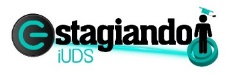 Unidade concedente da vagaUnidade concedente da vagaUnidade concedente da vagaUnidade concedente da vagaUnidade de Gestão que o estagiário (a) ficará:Unidade de Gestão que o estagiário (a) ficará:Unidade de Gestão que o estagiário (a) ficará:Supervisor(a) do estagiario (a):Supervisor(a) do estagiario (a):Supervisor(a) do estagiario (a):Número de contato:Número de contato:Número de contato:E-mail:Cargo do Supervisor(a) do estagiario (a):Cargo do Supervisor(a) do estagiario (a):Cargo do Supervisor(a) do estagiario (a):CPF do Supervisor(a) do estagiario (a):CPF do Supervisor(a) do estagiario (a):CPF do Supervisor(a) do estagiario (a):Formação do Supervisor(a) do estagiario (a):Formação do Supervisor(a) do estagiario (a):Formação do Supervisor(a) do estagiario (a):Numero do registro profisional do Supervisor (a):Numero do registro profisional do Supervisor (a):Numero do registro profisional do Supervisor (a):Endereço do local do estagio (a):Endereço do local do estagio (a):Endereço do local do estagio (a):Dados da vagaDados da vagaDados da vagaDados da vagaClassificação da vaga:( ) NOVA ( ) REPOSIÇÃO( ) NOVA ( ) REPOSIÇÃO( ) NOVA ( ) REPOSIÇÃO Área de atuação:Cursos e Semestre desejado:Número de vagas:Nível de Escolaridade:( ) ENSINO MÉDIO ( ) ENSINO TÉCNICO ( ) ENSINO SUPERIOR( ) ENSINO MÉDIO ( ) ENSINO TÉCNICO ( ) ENSINO SUPERIOR( ) ENSINO MÉDIO ( ) ENSINO TÉCNICO ( ) ENSINO SUPERIORHorário de estágio:Requisitos específicos:Idade desejada:Três atividades a serem desenvolvidas no estágio:1°Três atividades a serem desenvolvidas no estágio:2°Três atividades a serem desenvolvidas no estágio:3°Se entrevista presencial, local de entrevista:Se entrevista presencial, local de entrevista:Se entrevista presencial, local de entrevista:Link Para entrevista Online:Link Para entrevista Online:Link Para entrevista Online:Responsável pelo agendamento da entrevista:Responsável pelo agendamento da entrevista:Responsável pelo agendamento da entrevista:Tel:E-mail:E-mail:E-mail:Dados do estagiário (a) anterior Dados do estagiário (a) anterior Dados do estagiário (a) anterior Dados do estagiário (a) anterior Estagiário (a) que será substituido:Estagiário (a) que será substituido:Estagiário (a) que será substituido:Último dia trabalhado:Último dia trabalhado:Último dia trabalhado:Dados do novo estagiário (a) aprovado (a)Dados do novo estagiário (a) aprovado (a)Dados do novo estagiário (a) aprovado (a)Dados do novo estagiário (a) aprovado (a)Estagiário (a) aprovado (a):Estagiário (a) aprovado (a):Estagiário (a) aprovado (a):Numero de contato:Numero de contato:Numero de contato:E-mail:E-mail:E-mail: